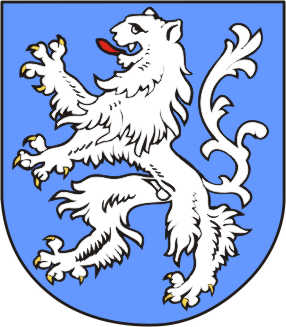 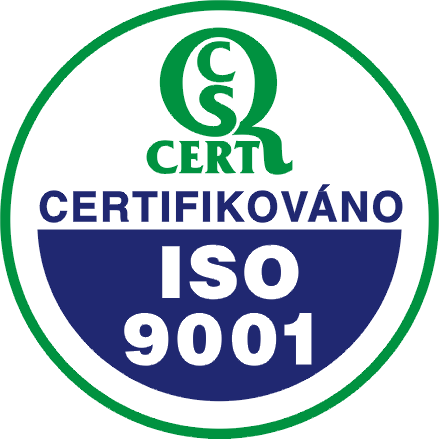 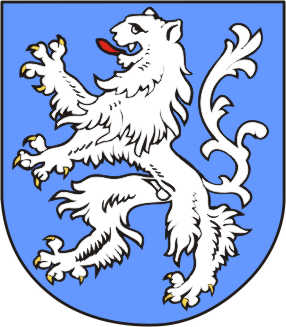 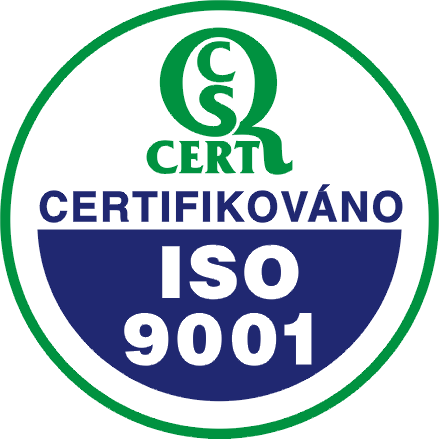 Magistrát města Mladá BoleslavKomenského náměstí 61, 293 49 Mladá BoleslavNAŠE ZN.:	č.e.: 9439/2013VYŘIZUJE:	Ing. Marie ZajíčkováTEL.:	326 715 170FAX:	326 322 572E-MAIL:	zajickova@mb-net.czDATUM	11. února 2013┌	┐PaníJana Mravcová└	┘Vážená paní,odpovídám Vám na Vaši žádost o informace dle zákona č. 106/1999 Sb, o svobodném přístupu k informacím, která nám byla doručena elektronicky dne 6. února 2013. Za poskytnutí informací podle zákona č. 106/1999 Sb. nebyla naším úřadem v roce 2012 žadatelům účtována žádná finanční částka.Celkem bylo vyřízeno 24   žádostí a všechny žádosti byly zodpovězeny.S pozdravemIng. Marie Zajíčková